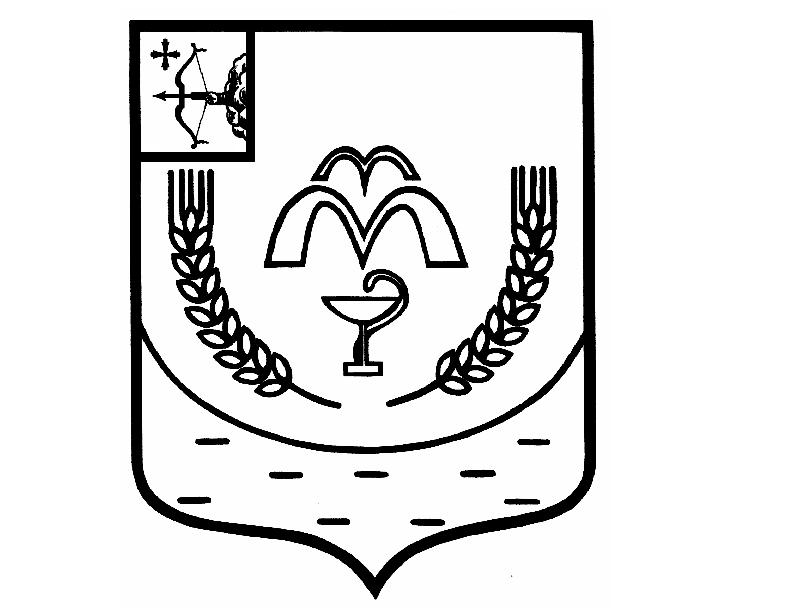 КУМЕНСКАЯ РАЙОННАЯ ДУМАШЕСТОГО СОЗЫВАРЕШЕНИЕот 19.09.2023 № 20/129 пгт КумёныО принятии имущества в муниципальную собственность В связи с принятием Закона Кировской области от 29.05.2020 № 365-ЗО «О внесении изменения в статью 3 Закона Кировской области "О внесении изменений в статью 7 Закона Кировской области "О местном самоуправлении в Кировской области", руководствуясь статьей 23 Устава муниципального образования Куменский муниципальный район Кировской области, решением  Речной сельской Думы от 22.05.2023 № 11/41 Кумёнская районная Дума РЕШИЛА:1. Принять в муниципальную собственность муниципального образования Куменский муниципальный район от муниципального образования Речное сельское поселение Куменского района имущество, необходимое для решения вопросов местного значения муниципального района, согласно приложению № 1.2. Администрации Куменского района (Шемпелев И.Н.) включить имущество в реестр муниципального имущества муниципального образования Куменский муниципальный район Кировской области со дня подписания актов приема-передачи муниципального имущества, указанного в пункте 1 настоящего решения.3. Настоящее решение вступает в силу в соответствии с действующим законодательством.Председатель Куменской районной Думы     А.А. МашковцеваГлава Куменского района        И.Н. ШемпелевПриложение № 1к решению Кумёнскойрайонной Думы от 19.09.2023 № 20/129Переченьимущества, принимаемого в собственность  муниципального образования Куменский муниципальный район Кировской области, необходимого для решения вопросов местного значения муниципального района от Речного сельского поселения Куменского района№п/пНаименование объектаМестонахождение объекта (адрес)Технические характеристики объектаБалансовая (оценочная)стоимость объекта (руб.)Основание нахождения объекта у юридического лица (вид документа, дата, номер)1.1Водопроводные сети, кад. № 43:14:000000:658Кировская область, Куменский район, д. Швецово, соор. 1протяженностью 3220 м2849581,76Собственность 43:14:000000:658-43/044/2023-3 от 27.04.2023